Lampiran 1KUESIONERIdentitas PenulisNama	: Sri Rahda Wahyuni HarahabJenis Kelamin	: PerempuanJurusan	: ManajemenFakultas	: EkonomiAsal Perguruan Tinggi	: Universitas Muslim	Nusantara	Al-Washliyah                                           MedanJudul Penelitian	: Pengaruh   Kompensasi    Dan    Kepuasan    Kerja Terhadap Kinerja Pegawai Pada Dinas Kehutanan Provinsi Sumatera Utara	Dengan ini saya mohon kesediaan saudara/i untuk mengisi daftar kuesioner. Informasi yang anda berikan hanya semata-mata untuk melengkapi data penelitian dalam rangka penyusunan proposal skripsi saya. Untuk itu, isilah kuesioner ini dengan jawaban yang sebenar-benarnya. Atas kesediaan saudara/i saya ucapkan terimakasih.Medan, Oktober 2021 PenulisSri Rahda Wahyuni HarahabNPM 173114108 Keterangan : berilah tanda checklis (pada kurung kurawa) yang sesuai dengan identitas anda !II. Identifikasi Responden :Nama Responden	 :  	 Umur Responden 	:  	Jenis Kelamin 		: ( ) Laki-laki ( ) WanitaIII. Petunjuk PengisianPilihlah jawaban paling tepat menurut anda.Bacalah setiap pertanyaan dengan seksama.Isilah semua nomor dengan memilih satu diantara 5 alternatif pertanyaan dengan memberi checklist ( )pada kolom yang sudah disediakan.Alternatif jawaban adalah sebagai berikut :Keterangan :	NilaiSS	= Sangat Setuju 5S	= Setuju 4KS	= Ragu-Ragu	3TS	= Tidak Setuju	 2STS 	= Sangat Tidak Setuju 1KOMPENSASI (X1)2. KEPUASAN KERJA (X2)3. Kinerja (Y)Lampiran 2Tabulasi Data Variabel Pemberian Kompensasi (X1)Tabulasi Data Variabel Kepuasan (X2)Tabulasi Data Variabel Kinerja (Y)Hasil Uji ReliabilitasKompensasi (X1)Kepuasan (X2)KinerjaUji MultikolinearitasUji Regresi Linear BergandaUji tUji Determinasi (R2)Uji Normalitas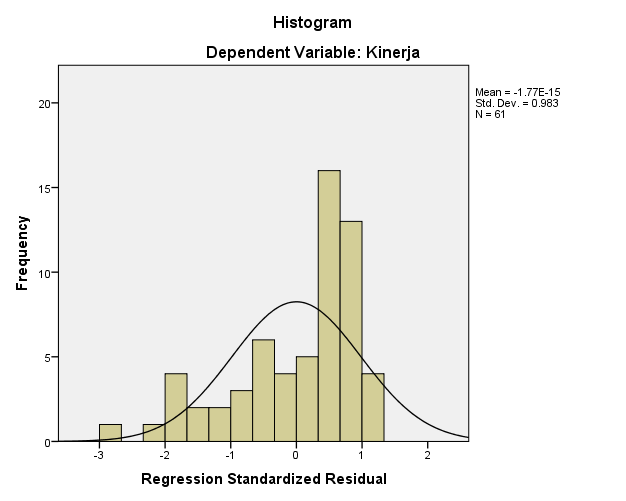 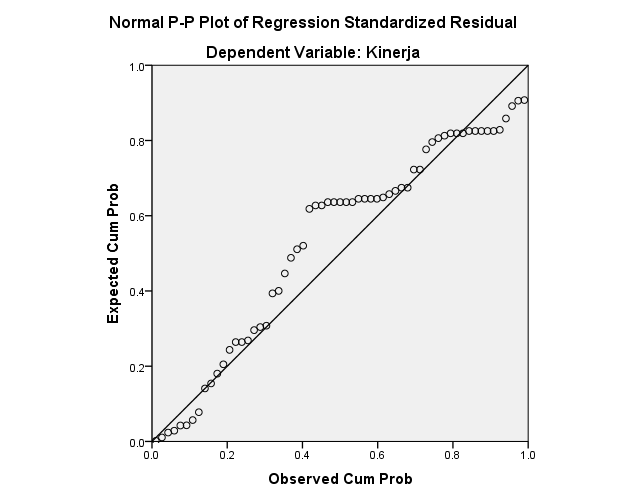 Uji Heteroskedastisitas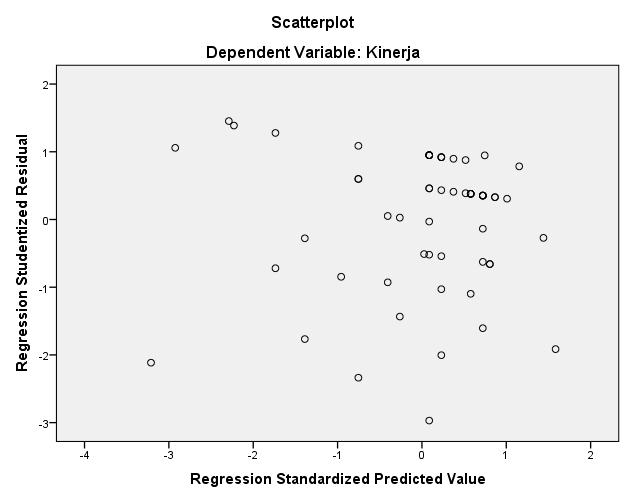 Lampiran 4DOKUMENTASI PENELITIAN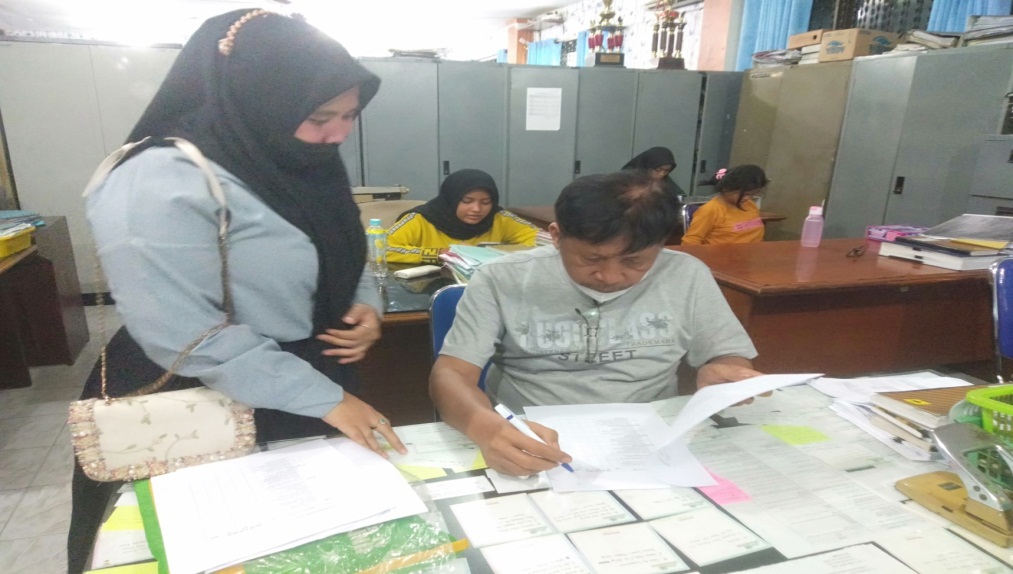 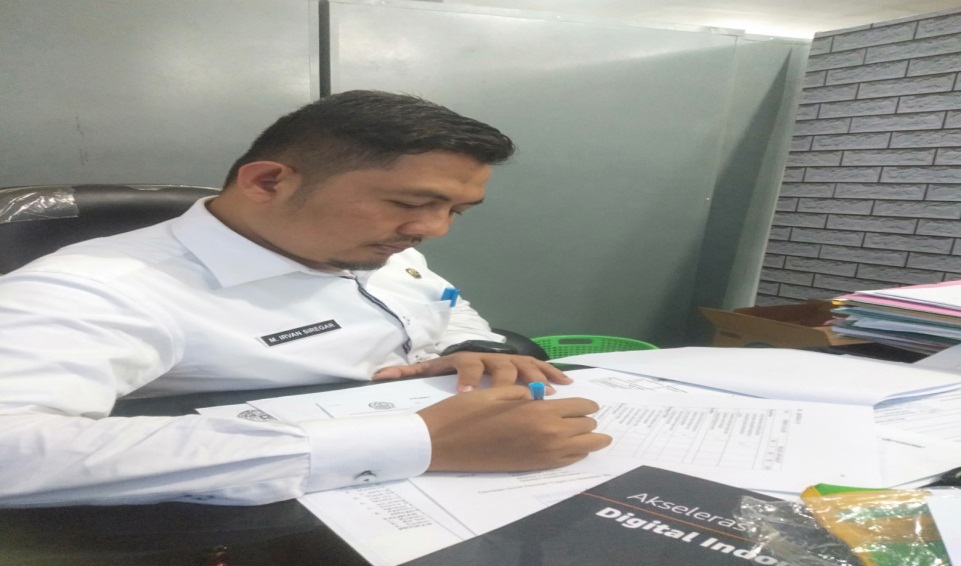 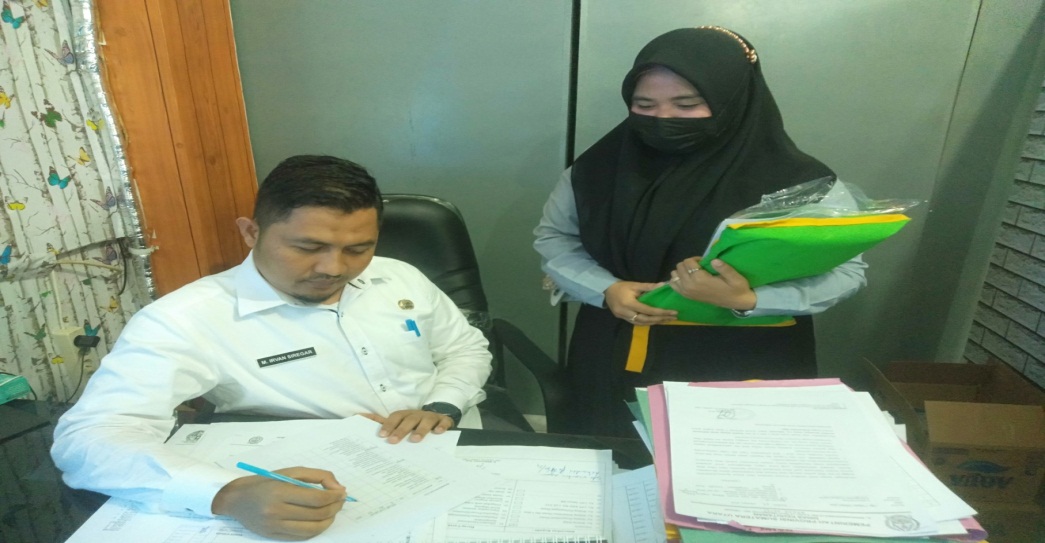 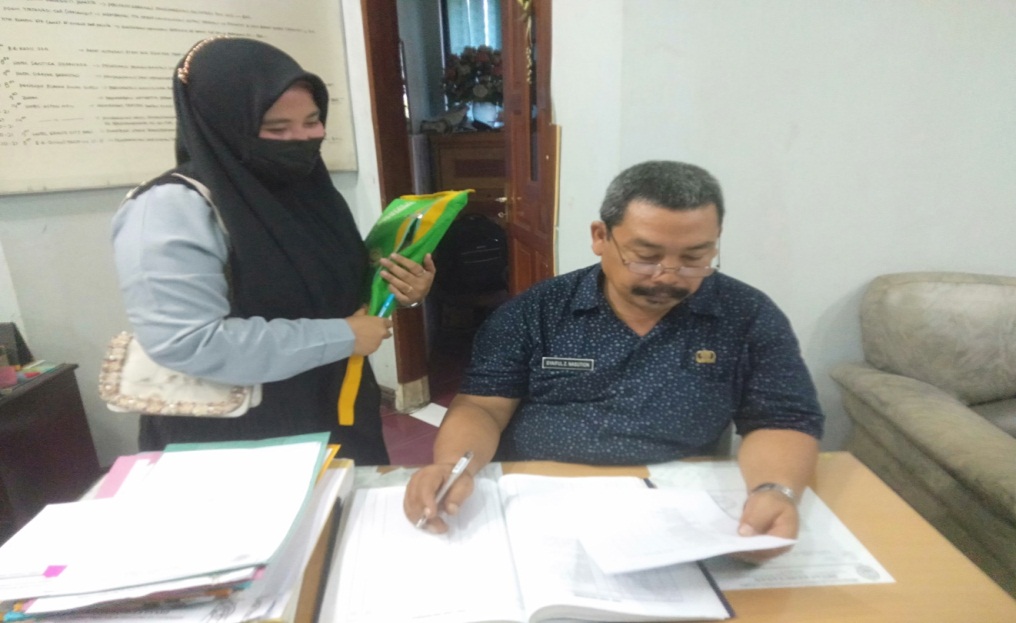 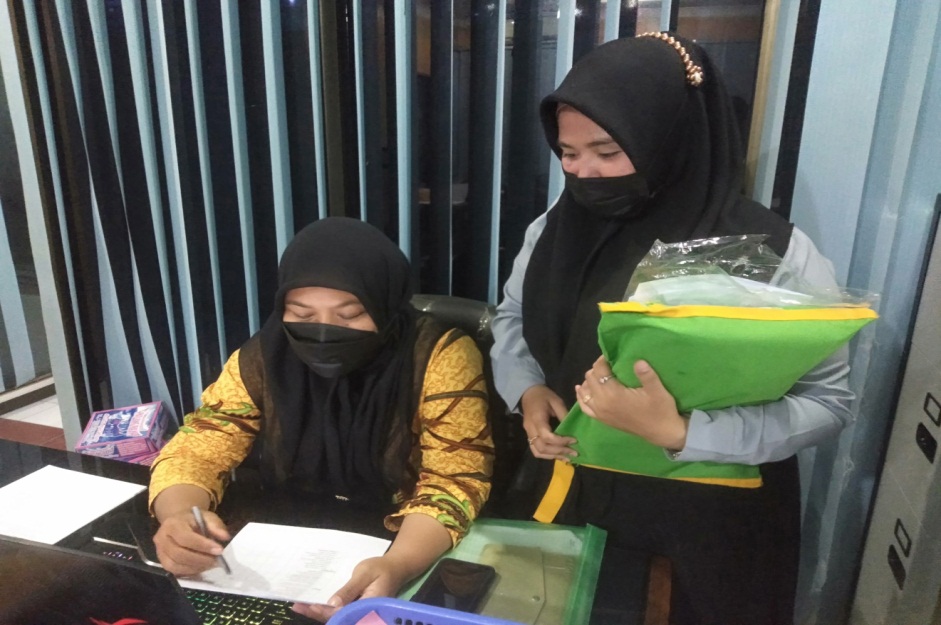 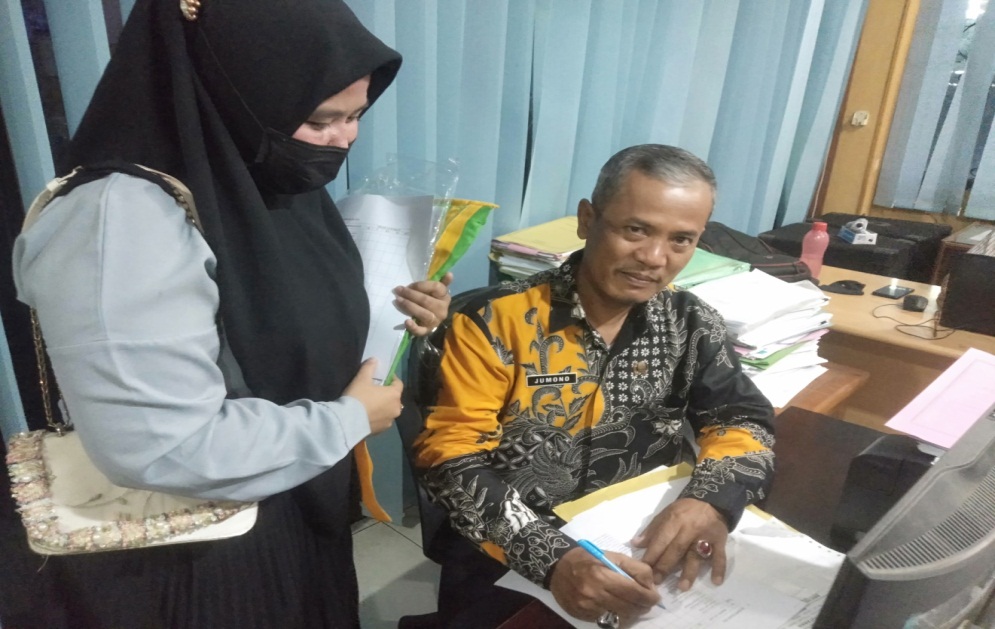 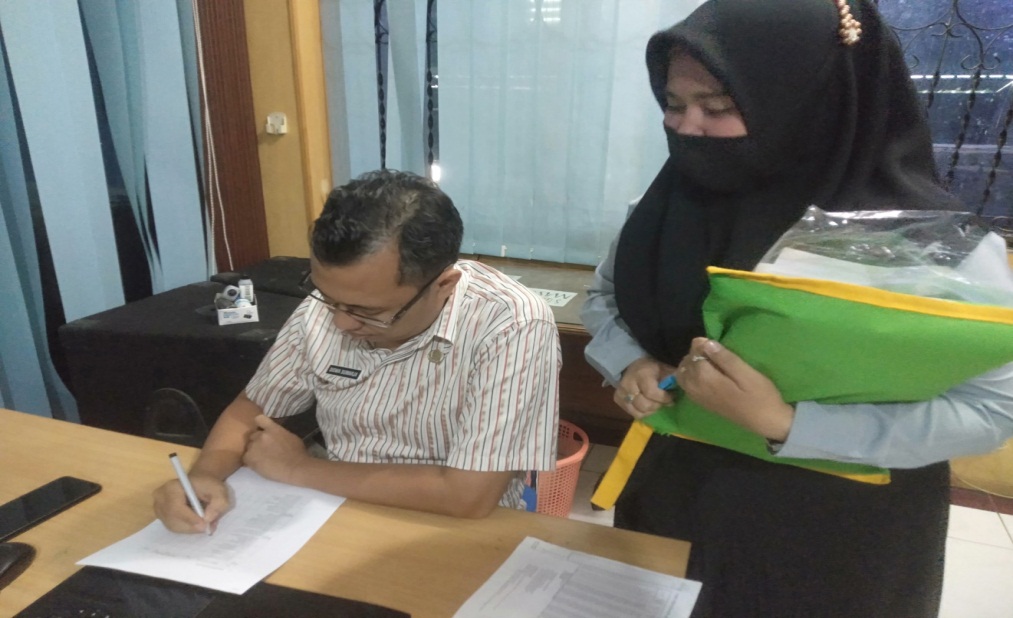 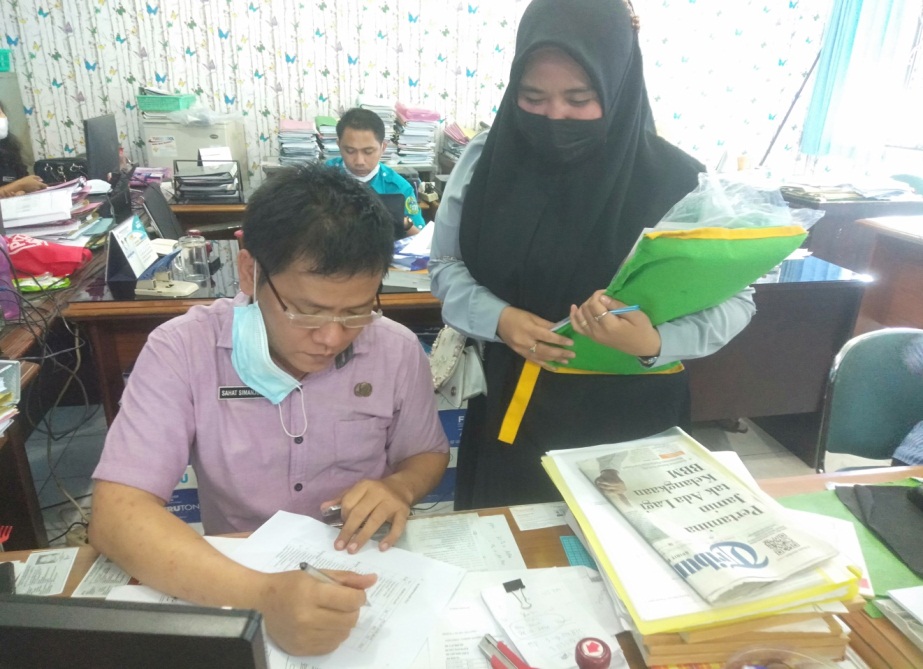 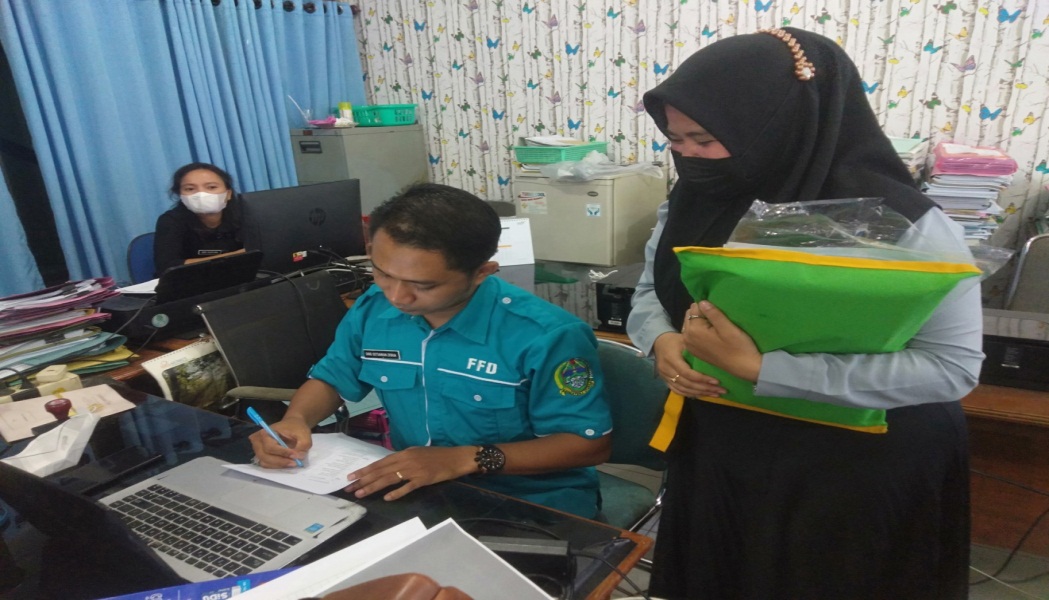 NoPERNYATAANPILIH JAWABANPILIH JAWABANPILIH JAWABANPILIH JAWABANPILIH JAWABANNoPERNYATAANSSSKSTSSTSGajiGajiGajiGajiGajiGajiGaji1Saya merasa puas dengan gaji yang Diterima2Gaji yang diberikan sesuai dengan harapan saya3Perbedaan gaji antar bagian dalam perusahaan sudah sesuai dengan harapan4Gaji yang diberikan sesuai dengan pengalaman dan lamanya kerja pegawaiBonusBonusBonusBonusBonusBonusBonus5Bonus yang saya terima sesuai dengan harapan saya6Perbedaan pemberian bonus antar pegawai dalam perusahaan sudah sesuai dengan harapan7Bonus yang diberikan perusahaan sesuai dengan prestasi kerja yang dicapaiTunjanganTunjanganTunjanganTunjanganTunjanganTunjanganTunjangan8Saya merasa puas dengan pemberian tunjangan tambahan pegawai (TTP)9Tunjangan yang diterima sesuai harapan10Pemberian tunjangan untuk kesejahteraan para pegawai sudah cukup memadaiNoPERNYATAANPILIH JAWABANPILIH JAWABANPILIH JAWABANPILIH JAWABANPILIH JAWABANNoPERNYATAANSSSKSTSSTSTurnoverTurnoverTurnoverTurnoverTurnoverTurnoverTurnover1Berpindah dari perusahaan satu  ke perusahaan lain tampaknya kurang bagus bagi saya2Saya merasa tidak nyaman jika harus dipindahkan tugas ke perusahaan lainTingkat Kehadiran (absen) KerjaTingkat Kehadiran (absen) KerjaTingkat Kehadiran (absen) KerjaTingkat Kehadiran (absen) KerjaTingkat Kehadiran (absen) KerjaTingkat Kehadiran (absen) KerjaTingkat Kehadiran (absen) Kerja3Saya merasa senang tingkat kehadiran(absen) kerja saya tidak sia-sia selama saya bekerja4Tingkat kehadiran (absen) kerja saya selalu tepat waktuUmurUmurUmurUmurUmurUmurUmur5Jika umur saya sudah mencapai target pensiun saya merasa sedih untuk meninggalkan perusahaan ini6Jika umur saya belum mencapai target pensiun saya akan bekerja dengan baik untuk perusahaanTingkat PekerjaanTingkat PekerjaanTingkat PekerjaanTingkat PekerjaanTingkat PekerjaanTingkat PekerjaanTingkat Pekerjaan7Setiap pegawai mengetahui apa tujuan dan pentingnya pekerjaan bagi kemajuan perusahaan8Saya merasa senang tingkat   pekerjaan saya semakin meningkatUkuran Organisasi PerusahaanUkuran Organisasi PerusahaanUkuran Organisasi PerusahaanUkuran Organisasi PerusahaanUkuran Organisasi PerusahaanUkuran Organisasi PerusahaanUkuran Organisasi Perusahaan9Saya merasa senang bekerja diperusahaan yang memiliki loyalitas yang besar10Ukuran organisasi pegawai sesuai dengan tingkat kerja para pegawaiNoPERNYATAANPILIH JAWABANPILIH JAWABANPILIH JAWABANPILIH JAWABANPILIH JAWABANNoPERNYATAANSSSKSTSSTSKuantitasKuantitasKuantitasKuantitasKuantitasKuantitasKuantitas1Saya berusaha menyelesaikan pekerjaan sebanyak-banyaknya daripada terjadi penumpukan kerja2Kuantitas pekerjaan yang saya lakukan sesuai dengan harapan/keinginan atasanKualitasKualitasKualitasKualitasKualitasKualitasKualitas3Kualitas hasil kerja yang saya lakukan sesuai dengan cara kerja yang ditetapkan4Saya mengerjakan tugas sesuai dengan arahan atasanKetepatan WaktuKetepatan WaktuKetepatan WaktuKetepatan WaktuKetepatan WaktuKetepatan WaktuKetepatan Waktu5Saya yang bersangkutan dapat menyelesaikan masalah pekerjaan dengan tepat waktu6Saya mampu menyelesaikan pekerjaan tambahan dengan baik dan tepat waktuKehadiran PegawaiKehadiran PegawaiKehadiran PegawaiKehadiran PegawaiKehadiran PegawaiKehadiran PegawaiKehadiran Pegawai7Saya merasa senang jika pertemuan (rapat) para pegawai selalu hadir8Kehadiran para pegawai sangat berpengaruh dengan kedisiplinan bekerja diperusahaanKemampuan Bekerja SamaKemampuan Bekerja SamaKemampuan Bekerja SamaKemampuan Bekerja SamaKemampuan Bekerja SamaKemampuan Bekerja SamaKemampuan Bekerja Sama9Saya dan rekan kerja mampu bekerja sama dengan baik untuk menyelesaikan pekerjaan10Kemampuan bekerja sama saya dengan pegawai lain terjalin dengan baikNOButir PertanyaanButir PertanyaanButir PertanyaanButir PertanyaanButir PertanyaanButir PertanyaanButir PertanyaanButir PertanyaanButir PertanyaanButir PertanyaanTotalNO12345678910Total1444555555547244555555554835545555555494555555545549555455454444565545555555496554555555549755555555555085555555555509555555554549105555545555491155555555555012555555555550135555555555501455555555555015554555555549165554555555491755554555554918555555555550195555555555502055555545554921554555555549225555555555502355555555555024555555554549255555545555492655555555555027555555555550285555555555502955555555555030554555555549315554555555493255554555554933555555555550345555555555503555555545554936555555555550375555555555503855555555454939555555554549404454544455444145444554444342555445454445435554554554474455555555544945554544555446465445545555474754555545554848445555544546495454455555475055555454444651555554455548525555554554485345555555554954555555555550555555555555505655554554554857555555555550585554455554475955555455544860455555555549NOButir PertanyaanButir PertanyaanButir PertanyaanButir PertanyaanButir PertanyaanButir PertanyaanButir PertanyaanButir PertanyaanButir PertanyaanButir PertanyaanTotalNO12345678910Total1555555555550255555555555035555555545494555554555549555555555544964455555554476444554545545744555554544685555555554499555555555550105555555555501155555555555012555555555550135555555544481455555445444615555555555550165544545555471755555545554918555555455549195555545555492055555555555021555555554549225555555545492355555455554924555555555550255555555555502655555555555027555555555550285545555555492955545555554930555545555549315555555555503255555555555033555555555550345555555545493555555555454936445454445544374544455444433855544545444539555455455447405555555554494155454455544642555555455549435555554555494455555455554945555555555550465555555545494755555555544948555555555550495555554555495055555454454751555454555548525555545555495355555554554954445555555548554454555555475655555555555057555555554549585555545555495955555555555060555555555550NOButir PertanyaanButir PertanyaanButir PertanyaanButir PertanyaanButir PertanyaanButir PertanyaanButir PertanyaanButir PertanyaanButir PertanyaanButir PertanyaanTotalNO12345678910Total1555555555550255555555555035555555555504555555554448555555445444665555555555506554454555547755555545554985555554555499555554555549105555555555501155555555454912555555554549135555545555491455555555555015555555555550165555555555501755555555555018554555555549195555555545492055555555454921445454445544224544455444432355544545444524555455455447255555555554492655454455544627555555455549285555554555492955555455554930555555555550315555555555503255555555555033555555554549345555545555493555555555544936445555555447374445545455453844555554544639555555555449405555555555504155555555555042555555555550435555555555504455555555454945445454445544464544455444434755544545444548555455455447495555555554495055454455544651544554555547525455554555485344555554454654545445555547555555555554495655454455544657555555455549585555554555495955555455554960555555555550Lampiran 3Hasil Output SPSSUji ValiditasHasil Uji Validitas KompensasiCorrelationsLampiran 3Hasil Output SPSSUji ValiditasHasil Uji Validitas KompensasiCorrelationsLampiran 3Hasil Output SPSSUji ValiditasHasil Uji Validitas KompensasiCorrelationsLampiran 3Hasil Output SPSSUji ValiditasHasil Uji Validitas KompensasiCorrelationsLampiran 3Hasil Output SPSSUji ValiditasHasil Uji Validitas KompensasiCorrelationsLampiran 3Hasil Output SPSSUji ValiditasHasil Uji Validitas KompensasiCorrelationsLampiran 3Hasil Output SPSSUji ValiditasHasil Uji Validitas KompensasiCorrelationsLampiran 3Hasil Output SPSSUji ValiditasHasil Uji Validitas KompensasiCorrelationsLampiran 3Hasil Output SPSSUji ValiditasHasil Uji Validitas KompensasiCorrelationsLampiran 3Hasil Output SPSSUji ValiditasHasil Uji Validitas KompensasiCorrelationsLampiran 3Hasil Output SPSSUji ValiditasHasil Uji Validitas KompensasiCorrelationsLampiran 3Hasil Output SPSSUji ValiditasHasil Uji Validitas KompensasiCorrelationsLampiran 3Hasil Output SPSSUji ValiditasHasil Uji Validitas KompensasiCorrelationsX1.1X1.2X1.3X1.4X1.5X1.6X1.7X1.8X1.9X1.10Faktor Individu/PribadiX1.1Pearson Correlation1.472**.313.380*.915**.472**.354.380*.843**.472**.730**X1.1Sig. (2-tailed).008.092.038.000.008.055.038.000.008.000X1.1N3030303030303030303030X1.2Pearson Correlation.472**1.457*.385*.385*1.000**.522**.385*.308.864**.710**X1.2Sig. (2-tailed).008.011.035.035.000.003.035.097.000.000X1.2N3030303030303030303030X1.3Pearson Correlation.313.457*1.537**.385*.457*.934**.537**.455*.457*.710**X1.3Sig. (2-tailed).092.011.002.035.011.000.002.012.011.000X1.3N3030303030303030303030X1.4Pearson Correlation.380*.385*.537**1.489**.385*.431*1.000**.592**.385*.740**X1.4Sig. (2-tailed).038.035.002.006.035.017.000.001.035.000X1.4N3030303030303030303030X1.5Pearson Correlation.915**.385*.385*.489**1.385*.431*.489**.921**.385*.791**X1.5Sig. (2-tailed).000.035.035.006.035.017.006.000.035.000X1.5N3030303030303030303030X1.6Pearson Correlation.472**1.000**.457*.385*.385*1.522**.385*.308.864**.710**X1.6Sig. (2-tailed).008.000.011.035.035.003.035.097.000.000X1.6N3030303030303030303030X1.7Pearson Correlation.354.522**.934**.431*.431*.522**1.431*.356.384*.703**X1.7Sig. (2-tailed).055.003.000.017.017.003.017.053.036.000X1.7N3030303030303030303030X1.8Pearson Correlation.380*.385*.537**1.000**.489**.385*.431*1.592**.385*.740**X1.8Sig. (2-tailed).038.035.002.000.006.035.017.001.035.000X1.8N3030303030303030303030X1.9Pearson Correlation.843**.308.455*.592**.921**.308.356.592**1.455*.779**X1.9Sig. (2-tailed).000.097.012.001.000.097.053.001.012.000X1.9N3030303030303030303030X1.10Pearson Correlation.472**.864**.457*.385*.385*.864**.384*.385*.455*1.664**X1.10Sig. (2-tailed).008.000.011.035.035.000.036.035.012.000X1.10N3030303030303030303030KompensasiPearson Correlation.730**.710**.710**.740**.791**.710**.703**.740**.779**.664**1KompensasiSig. (2-tailed).000.000.000.000.000.000.000.000.000.000KompensasiN3030303030303030303030**. Correlation is significant at the 0.01 level (2-tailed).**. Correlation is significant at the 0.01 level (2-tailed).**. Correlation is significant at the 0.01 level (2-tailed).**. Correlation is significant at the 0.01 level (2-tailed).**. Correlation is significant at the 0.01 level (2-tailed).**. Correlation is significant at the 0.01 level (2-tailed).**. Correlation is significant at the 0.01 level (2-tailed).**. Correlation is significant at the 0.01 level (2-tailed).**. Correlation is significant at the 0.01 level (2-tailed).**. Correlation is significant at the 0.01 level (2-tailed).**. Correlation is significant at the 0.01 level (2-tailed).**. Correlation is significant at the 0.01 level (2-tailed).**. Correlation is significant at the 0.01 level (2-tailed).*. Correlation is significant at the 0.05 level (2-tailed).*. Correlation is significant at the 0.05 level (2-tailed).*. Correlation is significant at the 0.05 level (2-tailed).*. Correlation is significant at the 0.05 level (2-tailed).*. Correlation is significant at the 0.05 level (2-tailed).*. Correlation is significant at the 0.05 level (2-tailed).*. Correlation is significant at the 0.05 level (2-tailed).*. Correlation is significant at the 0.05 level (2-tailed).*. Correlation is significant at the 0.05 level (2-tailed).*. Correlation is significant at the 0.05 level (2-tailed).*. Correlation is significant at the 0.05 level (2-tailed).*. Correlation is significant at the 0.05 level (2-tailed).*. Correlation is significant at the 0.05 level (2-tailed).Hasil  Uji Validitas KepuasanCorrelationsHasil  Uji Validitas KepuasanCorrelationsHasil  Uji Validitas KepuasanCorrelationsHasil  Uji Validitas KepuasanCorrelationsHasil  Uji Validitas KepuasanCorrelationsHasil  Uji Validitas KepuasanCorrelationsHasil  Uji Validitas KepuasanCorrelationsHasil  Uji Validitas KepuasanCorrelationsHasil  Uji Validitas KepuasanCorrelationsHasil  Uji Validitas KepuasanCorrelationsHasil  Uji Validitas KepuasanCorrelationsHasil  Uji Validitas KepuasanCorrelationsHasil  Uji Validitas KepuasanCorrelationsX2.1X2.2X2.3X2.4X2.5X2.6X2.7X2.8X2.9X2.10KepuasanX2.1Pearson Correlation1.354.472**.380*.915**.631**.515**.380*.843**.631**.743**X2.1Sig. (2-tailed).055.008.038.000.000.004.038.000.000.000X2.1N3030303030303030303030X2.2Pearson Correlation.3541.384*.431*.277.659**.444*.431*.208.522**.554**X2.2Sig. (2-tailed).055.036.017.138.000.014.017.270.003.001X2.2N3030303030303030303030X2.3Pearson Correlation.472**.384*1.385*.537**.729**.934**.385*.602**.729**.743**X2.3Sig. (2-tailed).008.036.035.002.000.000.035.000.000.000X2.3N3030303030303030303030X2.4Pearson Correlation.380*.431*.385*1.489**.385*.2771.000**.592**.385*.673**X2.4Sig. (2-tailed).038.017.035.006.035.138.000.001.035.000X2.4N3030303030303030303030X2.5Pearson Correlation.915**.277.537**.489**1.537**.585**.489**.921**.537**.789**X2.5Sig. (2-tailed).000.138.002.006.002.001.006.000.002.000X2.5N3030303030303030303030X2.6Pearson Correlation.631**.659**.729**.385*.537**1.796**.385*.455*.864**.805**X2.6Sig. (2-tailed).000.000.000.035.002.000.035.012.000.000X2.6N3030303030303030303030X2.7Pearson Correlation.515**.444*.934**.277.585**.796**1.277.505**.659**.743**X2.7Sig. (2-tailed).004.014.000.138.001.000.138.004.000.000X2.7N3030303030303030303030X2.8Pearson Correlation.380*.431*.385*1.000**.489**.385*.2771.592**.385*.673**X2.8Sig. (2-tailed).038.017.035.000.006.035.138.001.035.000X2.8N3030303030303030303030X2.9Pearson Correlation.843**.208.602**.592**.921**.455*.505**.592**1.602**.770**X2.9Sig. (2-tailed).000.270.000.001.000.012.004.001.000.000X2.9N3030303030303030303030X2.10Pearson Correlation.631**.522**.729**.385*.537**.864**.659**.385*.602**1.784**X2.10Sig. (2-tailed).000.003.000.035.002.000.000.035.000.000X2.10N3030303030303030303030KepuasanPearson Correlation.743**.554**.743**.673**.789**.805**.743**.673**.770**.784**1KepuasanSig. (2-tailed).000.001.000.000.000.000.000.000.000.000KepuasanN3030303030303030303030**. Correlation is significant at the 0.01 level (2-tailed).**. Correlation is significant at the 0.01 level (2-tailed).**. Correlation is significant at the 0.01 level (2-tailed).**. Correlation is significant at the 0.01 level (2-tailed).**. Correlation is significant at the 0.01 level (2-tailed).**. Correlation is significant at the 0.01 level (2-tailed).**. Correlation is significant at the 0.01 level (2-tailed).**. Correlation is significant at the 0.01 level (2-tailed).**. Correlation is significant at the 0.01 level (2-tailed).**. Correlation is significant at the 0.01 level (2-tailed).**. Correlation is significant at the 0.01 level (2-tailed).**. Correlation is significant at the 0.01 level (2-tailed).**. Correlation is significant at the 0.01 level (2-tailed).*. Correlation is significant at the 0.05 level (2-tailed).*. Correlation is significant at the 0.05 level (2-tailed).*. Correlation is significant at the 0.05 level (2-tailed).*. Correlation is significant at the 0.05 level (2-tailed).*. Correlation is significant at the 0.05 level (2-tailed).*. Correlation is significant at the 0.05 level (2-tailed).*. Correlation is significant at the 0.05 level (2-tailed).*. Correlation is significant at the 0.05 level (2-tailed).*. Correlation is significant at the 0.05 level (2-tailed).*. Correlation is significant at the 0.05 level (2-tailed).*. Correlation is significant at the 0.05 level (2-tailed).*. Correlation is significant at the 0.05 level (2-tailed).*. Correlation is significant at the 0.05 level (2-tailed).Hasil Uji Validitas KinerjaCorrelationsHasil Uji Validitas KinerjaCorrelationsHasil Uji Validitas KinerjaCorrelationsHasil Uji Validitas KinerjaCorrelationsHasil Uji Validitas KinerjaCorrelationsHasil Uji Validitas KinerjaCorrelationsHasil Uji Validitas KinerjaCorrelationsHasil Uji Validitas KinerjaCorrelationsHasil Uji Validitas KinerjaCorrelationsHasil Uji Validitas KinerjaCorrelationsHasil Uji Validitas KinerjaCorrelationsHasil Uji Validitas KinerjaCorrelationsHasil Uji Validitas KinerjaCorrelationsY.1Y.2Y.3Y.4Y.5Y.6Y.7Y.8Y.9Y.10KinerjaY.1Pearson Correlation1.264.484**.167.539**.264.354.167.583**.218.378Y.1Sig. (2-tailed).159.007.379.002.159.055.379.001.247.052Y.1N3030303030303030303030Y.2Pearson Correlation.2641.480**.452*.429*1.000**.693**.452*.264.921**.653**Y.2Sig. (2-tailed).159.007.012.018.000.000.012.159.000.000Y.2N3030303030303030303030Y.3Pearson Correlation.484**.480**1.311.515**.480**.783**.311.484**.558**.523**Y.3Sig. (2-tailed).007.007.094.004.007.000.094.007.001.003Y.3N3030303030303030303030Y.4Pearson Correlation.167.452*.3111.539**.452*.3541.000**.583**.582**.657**Y.4Sig. (2-tailed).379.012.094.002.012.055.000.001.001.000Y.4N3030303030303030303030Y.5Pearson Correlation.539**.429*.515**.539**1.429*.555**.539**.784**.385*.600**Y.5Sig. (2-tailed).002.018.004.002.018.001.002.000.036.000Y.5N3030303030303030303030Y.6Pearson Correlation.2641.000**.480**.452*.429*1.693**.452*.264.921**.653**Y.6Sig. (2-tailed).159.000.007.012.018.000.012.159.000.000Y.6N3030303030303030303030Y.7Pearson Correlation.354.693**.783**.354.555**.693**1.354.354.617**.622**Y.7Sig. (2-tailed).055.000.000.055.001.000.055.055.000.000Y.7N3030303030303030303030Y.8Pearson Correlation.167.452*.3111.000**.539**.452*.3541.583**.582**.657**Y.8Sig. (2-tailed).379.012.094.000.002.012.055.001.001.000Y.8N3030303030303030303030Y.9Pearson Correlation.583**.264.484**.583**.784**.264.354.583**1.400*.521**Y.9Sig. (2-tailed).001.159.007.001.000.159.055.001.028.003Y.9N3030303030303030303030Y.10Pearson Correlation.218.921**.558**.582**.385*.921**.617**.582**.400*1.659**Y.10Sig. (2-tailed).247.000.001.001.036.000.000.001.028.000Y.10N3030303030303030303030KinerjaPearson Correlation.358.653**.523**.657**.600**.653**.622**.657**.521**.659**1KinerjaSig. (2-tailed).052.000.003.000.000.000.000.000.003.000KinerjaN3030303030303030303030**. Correlation is significant at the 0.01 level (2-tailed).	**. Correlation is significant at the 0.01 level (2-tailed).	**. Correlation is significant at the 0.01 level (2-tailed).	**. Correlation is significant at the 0.01 level (2-tailed).	**. Correlation is significant at the 0.01 level (2-tailed).	**. Correlation is significant at the 0.01 level (2-tailed).	**. Correlation is significant at the 0.01 level (2-tailed).	**. Correlation is significant at the 0.01 level (2-tailed).	**. Correlation is significant at the 0.01 level (2-tailed).	**. Correlation is significant at the 0.01 level (2-tailed).	**. Correlation is significant at the 0.01 level (2-tailed).	**. Correlation is significant at the 0.01 level (2-tailed).	**. Correlation is significant at the 0.01 level (2-tailed).	*. Correlation is significant at the 0.05 level (2-tailed).*. Correlation is significant at the 0.05 level (2-tailed).*. Correlation is significant at the 0.05 level (2-tailed).*. Correlation is significant at the 0.05 level (2-tailed).*. Correlation is significant at the 0.05 level (2-tailed).*. Correlation is significant at the 0.05 level (2-tailed).*. Correlation is significant at the 0.05 level (2-tailed).*. Correlation is significant at the 0.05 level (2-tailed).*. Correlation is significant at the 0.05 level (2-tailed).*. Correlation is significant at the 0.05 level (2-tailed).*. Correlation is significant at the 0.05 level (2-tailed).*. Correlation is significant at the 0.05 level (2-tailed).*. Correlation is significant at the 0.05 level (2-tailed).Reliability StatisticsReliability StatisticsCronbach's AlphaN of Items                            .61110Reliability StatisticsReliability StatisticsCronbach's AlphaN of Items.63710Reliability StatisticsReliability StatisticsCronbach's AlphaN of Items.67910CoefficientsaCoefficientsaCoefficientsaCoefficientsaCoefficientsaCoefficientsaCoefficientsaCoefficientsaCoefficientsaCoefficientsaCoefficientsaCoefficientsaCoefficientsaModelModelUnstandardized CoefficientsUnstandardized CoefficientsStandardized CoefficientstSig.Sig.Sig.Collinearity StatisticsCollinearity StatisticsCollinearity StatisticsModelModelBStd. ErrorBetatSig.Sig.Sig.ToleranceVIFVIF1(Constant)42.3029.5564.4274.427.0001Kompensasi.168.135.1611.2431.243.219.998.9981.0021.0021Kepuasan.049.149.043.328.328.744.998.9981.0021.002a. Dependent Variable: Kinerjaa. Dependent Variable: Kinerjaa. Dependent Variable: Kinerjaa. Dependent Variable: Kinerjaa. Dependent Variable: Kinerjaa. Dependent Variable: Kinerjaa. Dependent Variable: Kinerjaa. Dependent Variable: Kinerjaa. Dependent Variable: Kinerjaa. Dependent Variable: Kinerjaa. Dependent Variable: KinerjaCoefficientsaCoefficientsaCoefficientsaCoefficientsaCoefficientsaCoefficientsaCoefficientsaModelModelUnstandardized CoefficientsUnstandardized CoefficientsStandardized CoefficientstSig.ModelModelBStd. ErrorBetatSig.1(Constant)42.3029.5564.427.0001Kompensasi.168.135.1611.243.2191Kepuasan.049.149.043.328.744a. Dependent Variable: Kinerjaa. Dependent Variable: Kinerjaa. Dependent Variable: Kinerjaa. Dependent Variable: Kinerjaa. Dependent Variable: Kinerjaa. Dependent Variable: Kinerjaa. Dependent Variable: KinerjaCoefficientsaCoefficientsaCoefficientsaCoefficientsaCoefficientsaCoefficientsaCoefficientsaModelModelUnstandardized CoefficientsUnstandardized CoefficientsStandardized CoefficientstSig.ModelModelBStd. ErrorBetatSig.1(Constant)42.3029.5564.427.0001Kompensasi.168.135.1611.243.2191Kepuasan.049.149.043.328.744a. Dependent Variable: Kinerjaa. Dependent Variable: Kinerjaa. Dependent Variable: Kinerjaa. Dependent Variable: Kinerjaa. Dependent Variable: Kinerjaa. Dependent Variable: Kinerjaa. Dependent Variable: KinerjaModel SummarybModel SummarybModel SummarybModel SummarybModel SummarybModelRR SquareAdjusted R SquareStd. Error of the Estimate1.165a.527.0062.07186a. Predictors: (Constant), Kepuasan, Kompensasia. Predictors: (Constant), Kepuasan, Kompensasia. Predictors: (Constant), Kepuasan, Kompensasia. Predictors: (Constant), Kepuasan, Kompensasia. Predictors: (Constant), Kepuasan, Kompensasib. Dependent Variable: Kinerjab. Dependent Variable: Kinerjab. Dependent Variable: Kinerjab. Dependent Variable: Kinerjab. Dependent Variable: Kinerja